Riskanalys 
hållbara leveranskedjor  Denna analys är ett komplement till Agenda 2030-analysen och ska användas i de fall vi vet att det är en leveranskedja med stora risker och/eller det finns ett behov av att undersöka leveranskedjans specifika risker för att kunna ställa krav utifrån dessa. Datum:Ansvarig för analys: Vilket är föremålet för analysen?Detta kan vara samma som föremålet för upphandlingen men det kan också vara en specifik produkt kopplad till stora risker i ett större sortiment eller en viss komponent eller råvara med stora risker. Finns det risk för att produkten är förknippad med symbolfrågor? Exempelvis leksaker och risken för barnarbete. FörutsättningarMånga av produkterna på våra ramavtal och i våra dynamiska inköpssystem tillverkas i länder där det finns betydande hållbarhetsrisker avseende mänskliga rättigheter, arbetares rättigheter, miljö och korruption, dvs. de fyra aspekterna av UN Global Compact. Om arbetet inom ramen för kontraktet utförs under sådana förhållanden att svensk rätt inte är tillämplig ska Inköpscentralen kräva att leverantörer fullgör kontrakten i enlighet med ILO:s kärnkonventioner, om det är behövligt. Den analys vi ska göra nedan för att fastställa om kravet är behövligt motsvarar analysen för arbetsrättsliga villkor enligt kollektivavtal. Båda utgår från den personal som förväntas delta vid genomförandet av kontraktet. Våra avtalsvillkor täcker dock alla fyra delar av UN Global Compact och detta gör att vi måste ta i beaktande ett mycket bredare spektrum av rättighetshavare: Identifiera och bedöm faktisk och potentiell negativ påverkanVid bedömningen av faktisk och potentiell negativ påverkan utgår vi från landrisker, sektorrisker och produktrisker: Detta innebär att vi först måste kartlägga länderna och tillverkningsprocesserna på sluttillverkningsnivå, komponentnivå och råvarunivå, så gott vi kan. Om det gäller en produkt på ett befintligt avtal kan statistik som har använts vid uppföljning innehålla information om sluttillverkningsländer. Ställ annars frågan till potentiella leverantörer och branschorganisationer. Leta på deras hemsidor och googla! I de fall det saknas bekräftad information om tillverknings- eller råvaruland kan det krävas antaganden. Detta gäller särskilt råvaruutvinningen. Den amerikanska myndigheten U.S. Geological Surveys årliga Mineral Commodity Summaries innehåller information om mineralproduktion och reserver för ett stort antal av världens mineraler och ämnen. KARTLÄGGNING AV SLUTTILLVERKNINGVad för typ av arbete utförs i sluttillverkningen och av vilka sorters aktörer? I vilka länder tillverkas slutprodukterna? Ange de länder som är aktuella liksom risknivå, utifrån informationen i Bilaga: Landriskanalys. Gör en bedömning av vilka länder analysen ska fokusera på, baserat på risk och eventuell volym.KARTLÄGGNING AV KOMPONENTTILLVERKNINGVad för typ av arbete utförs i komponenttillverkningen och av vilka sorters aktörer? I vilka länder tillverkas de huvudsakliga komponenterna? Ange de länder som är aktuella liksom risknivå, utifrån informationen i Bilaga: Landriskanalys. Gör en bedömning av vilka länder analysen ska fokusera på, baserat på risk och eventuell volym.KARTLÄGGNING AV RÅVARORVilka är de huvudsakliga råvarorna, hur utvinns de och av vilka sorters aktörer? Vilka länder kommer råvarorna från? Ange de länder som är aktuella liksom risknivå, utifrån informationen i Bilaga: Landriskanalys. Gör en bedömning av vilka länder analysen ska fokusera på, baserat på risk och eventuell volym.INTRESSENTDIALOGIntressentdialogen för hållbara leveranskedjor omfattar i teorin att samråda med potentiellt berörda rättighetsinnehavare, inklusive särskilt sårbara grupper. Det är dock sällan vi är i direktkontakt med rättighetshavare i leveranskedjan, förutom vid fabriksrevisioner. Rimliga alternativ till den typen av samråd och dialog är information från media och oberoende och trovärdiga experter såsom frivillig- och civilsamhällesorganisationer, människorättsförsvarare, fackföreningar och myndigheter. Detta utifrån vad som är lämpligt med hänsyn till resurser, produkter, tillverkningsprocesser och länder. Kom ihåg att på ett strukturerat sätt spara all kommunikation och inhämtade rapporter, alternativt använda fotnoter och andra referenser i analysen som sådan. Vilka inhämtar vi information från? SÄRSKILT SÅRBARA GRUPPERI ett internationellt perspektiv utgår man huvudsakligen från följande särskilt sårbara grupper: ursprungsbefolkningar, kvinnor, personer som tillhör en nationell eller etnisk, religiös eller språklig minoritet, barn, personer med funktionsnedsättning, migrantarbetare och deras familjer samt personer som befinner sig i väpnade konflikter. Av dessa ska vi särskilt ta i beaktande förutsättningarna för kvinnor och barn (flickor och pojkar). Tänk därför igenom hur faktisk och potentiell negativ påverkan kan skilja sig åt eller vara specifik för kvinnor respektive barn. Nedan finns vägledning för gender- respektive barnperspektiv.  Först en påminnelse om att kvinnor påverkas av negativa effekter på olika sätt beroende på variabler såsom ålder, hudfärg, kast, klass, etnicitet, religion, språk, läskunnighet, ekonomiska resurser, civilstånd, sexuell läggning, könsidentitet, funktionshinder, bosättning på landsbygd eller i stad, migration, ursprungs- och minoritetsstatus. 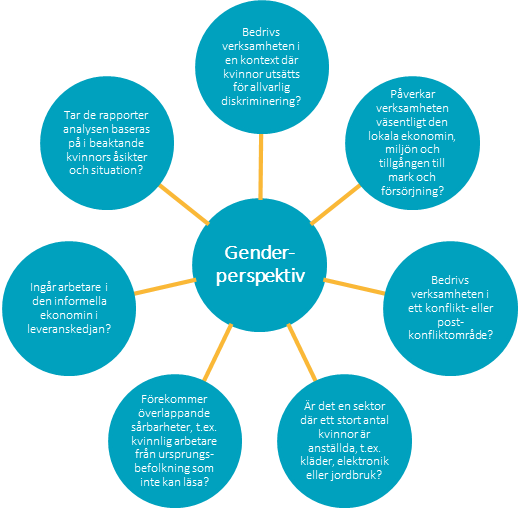 Vad gäller barn behöver vi ha i åtanke de olika risker flickor och pojkar utsätts för samt det faktum att vissa grupper av barn (såsom barn från ursprungsbefolkningar och minoriteter, barn med funktionsnedsättningar, barn på landsbygden respektive i staden samt flyktingar och fördrivna barn) kan vara mer marginaliserade och därför mer sårbara för diskriminering och rättighetskränkningar. Barn i konflikter och nödsituationer utsätts alltid för höga risker.Vilka särskilt sårbara grupper kan komma att påverkas i leveranskedjan?VILKA RISKER AKTUALISERAS I LEVERANSKEDJAN?I risktabellerna nedan ska du ange sannolikheten för att risken aktualiseras i leveranskedjan. Du ska också ange riskens allvarlighetsgrad. Sannolikheten måste kopplas till det som ska anskaffas. Det är exempelvis inte sannolikt att arbetstagare kommer att torteras bara för att tillverkningslandet har en auktoritär regim. Däremot ökar sannolikheten om regimen sätter press på tillverkaren att lämna ut personuppgifter om arbetaren, vilket kan leda till att arbetaren torteras.  Allvarlighetsgraden är en sammanslagning av vikten av den negativa påverkan, omfattningen av densamma samt huruvida den negativa påverkan går att rätta till. 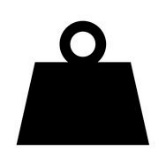 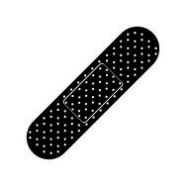 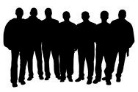 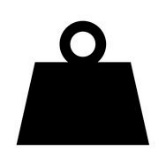 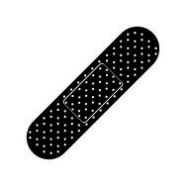 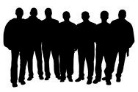 Allvarlighetsgraden är inte absolut utan ska jämföras med annan negativ påverkan i det aktuella fallet. Fokus måste vara på den påverkan som orsakar störst skada på människor. Använd följande skala: SluttillverkningKomponenttillverkningRåvarorFörhindra och begränsa faktisk och potentiell negativ påverkanRisker som har identifierats ovan ska förhindras och begränsas. Att villkoren för hållbara leveranskedjor ska användas är en självklarhet vid internationella leveranskedjor men vi bör eventuellt ställa fler krav för att fånga upp specifika risker. I bedömningen av vilka krav som vi eventuellt bör ställa kan du fundera på följande:Hur har riskerna hanterats i tidigare upphandlingar, av Adda och andra aktörer?Har vi erfarenheter från uppföljning?Har vi standardformuleringar vi kan använda?Behöver något särskilt krav eller villkor utformas för specifika risker? T.ex. baserat på www.employerpays.org om det är höga risker för skuldslaveri.Finns det någon sakfråga som passar som fokusområde för dialog?Ska vi ställa högre krav och villkor för en del av sortimentet?Finns det branschrekommendationer eller branschstandarder vi kan använda?Finns det hållbarhetsmärkningar vi kan använda?Kan vi utgå från någon av EU:s rättsakter? timmerförordningenförordningen om konfliktmineralerKan vi utgå från någon av OECD:s sektoriella riktlinjer för tillbörlig aktsamhet?klädes- och skoindustrinkonfliktmineralerjordbruketKan och bör vi kvalificera leverantörer utifrån policyer och processer för tillbörlig aktsamhet för människor, miljö och samhälle?Hur mogen och redo är branschen för den här typen av krav?  Bör vi ställa krav utöver villkoren för hållbara leveranskedjor och i så fall på vad?  Revisionshistorik riskanalys hållbara leveranskedjor Landamfori BSCI ITUC Global Rights IndexEnvironmental Performance IndexCorruption Perception IndexTotaltFokus för analysenEx. Kina45103742134xEx. Turkiet37104340130xEx. Tyskland89907780336Landamfori BSCI ITUC Global Rights IndexEnvironmental Performance IndexCorruption Perception IndexTotaltFokus för analysenLandamfori BSCI ITUC Global Rights IndexEnvironmental Performance IndexCorruption Perception IndexTotaltFokus för analysenSannolikhetAllvarlighetAllvarlighetAllvarlighetSannolikhetViktOmfattningOm det går att rätta till5Mycket hög sannolikhetMycket hög viktMycket hög andel berördaMycket svårt att rätta till4Hög sannolikhetHög viktHög andel berördaSvårt att rätta till3Medel sannolikhetMedelviktMedel andel berördaGår att rätta till2Låg sannolikhetLåg viktLåg andel berördaLätt att rätta till1Mycket låg sannolikhetMycket låg viktMycket låg andel berördaMycket lätt att rätta tillRiskEventuell kommentar inklusive särskilt sårbara grupperSannolikhet AllvarlighetAllvarlighetAllvarlighetTotaltRiskEventuell kommentar inklusive särskilt sårbara grupperSannolikhet ViktOmfattningOm det går att     rätt tillTotaltSjälvbestämmande inklusive att fritt bestämma politisk ställning samt ekonomisk, social och kulturell utveckling. Förfogande över natur-rikedomar och naturtillgångar. Ett folk får inte berövas sina möjligheter till försörjning.Stöd för bedömning av mänskliga rättigheterMinority Rights Group International Indigenous NavigatorFreedom House Global Freedom Score (poäng och status): [Indexets skala går från 1 (not free) till 100 (free)]Global Child Forum’s and UNICEF’s Children’s Rights and Business Atlas Community and Environment Index: [Indexets skala går från 0 (basic due diligence required) till 10 (heightened due diligence required]Berövande av livFragile States Index (score): [Indexet går från 0 (sustainable) till 120 (alert)] Freedom House Global Freedom Score (poäng och status): Tortyr eller grym, omänsklig eller förnedrande behandling eller bestraffningFreedom House Global Freedom Score (poäng och status): Frihet och personlig säkerhet. Ingen får utsättas för godtyckligt gripande eller frihetsberövande.Freedom House Global Freedom Score (poäng och status): World Justice Project Rule of Law Index: [Indexets skala går från 0,00 (weaker adherence) till 1,00 (stronger adherence)]Global Child Forum’s and UNICEF’s Children’s Rights and Business Atlas Community and Environment Index: Frihetsberövades rätt till human behandlingFreedom House Global Freedom Score (poäng och status): World Justice Project Rule of Law Index: Fängslande enbart på grund av oförmåga att fullgöra en avtalad förpliktelseFreedom House Global Freedom Score (poäng och status): World Justice Project Rule of Law Index: Fri rörlighetFreedom House Global Freedom Score (poäng och status): Utlänningars rätt till rättslig prövning vid utvisningFreedom House Global Freedom Score (poäng och status): World Justice Project Rule of Law Index: Likhet inför lagen och rättvis rättegångFreedom House Global Freedom Score (poäng och status): World Justice Project Rule of Law Index: Retroaktiv straffrättFreedom House Global Freedom Score (poäng och status): World Justice Project Rule of Law Index: Erkännas som person i lagens meningFreedom House Global Freedom Score (poäng och status): World Justice Project Rule of Law Index: Godtyckligt eller olagligt ingripande avseende privatliv, familj, hem eller korrespondensFreedom House Global Freedom Score (poäng och status): Tankefrihet, samvetsfrihet och religionsfrihetFreedom House Global Freedom Score (poäng och status): Åsikts- och yttrandefrihetFreedom House Global Freedom Score (poäng och status): Krigspropaganda och främjande av nationalhat, rashat eller religiöst hatFreedom House Global Freedom Score (poäng och status): Församlingsfrihet (fredliga sammankomster)Freedom House Global Freedom Score (poäng och status): FöreningsfrihetFreedom House Global Freedom Score (poäng och status): Familjens skydd (inklusive rätten att gifta sig)Freedom House Global Freedom Score (poäng och status): Barns skyddGlobal Child Forum’s and UNICEF’s Children’s Rights and Business Atlas Community and Environment Index: Deltagande i det offentliga livet (ställa upp i val, rösta)Freedom House Global Freedom Score (poäng och status): Likhet inför lagen, lika skydd av lagen och icke-diskriminering (ras, hudfärg, kön, språk, religion, politisk eller annan åskådning, nationell eller social härkomst etc.)Freedom House Global Freedom Score (poäng och status): World Justice Project Rule of Law Index: UNDP Global Human Development Indicators – Gender Development Index: [ratio of female to male HDI values]Etniska, religiösa eller språkliga minoriteters rätt att i gemenskap med andra ha sitt kulturliv, bekänna sig till och utöva sin religion och använda sitt språkMinority Rights Group International Indigenous NavigatorFreedom House Global Freedom Score (poäng och status): Förtjäna uppehälle genom fritt valt eller antaget arbeteUNDP Global Human Development Indicators – unemployment, total (% of labour force): HRMI Rights Tracker (work scores): [Indexet går från 0 % till 100 %]Tillfredsställande levnadsstandard, däribland tillräckligt med mat och kläder, lämplig bostad, rent dricksvatten och sanitet, förbud mot tvångsavvisningarMinority Rights Group International Indigenous NavigatorHRMI Rights Tracker (food & housing scores): Global Child Forum’s and UNICEF’s Children’s Rights and Business Atlas Community and Environment Index: Fysisk och psykisk hälsaUNDP Global Human Development Indicators – life expectancy at birth (years): HRMI Rights Tracker (health scores): Global Child Forum’s and UNICEF’s Children’s Rights and Business Atlas Community and Environment Index: UtbildningUNDP Global Human Development Indicators – expected years of schooling (years): HRMI Rights Tracker (education score): Global Child Forum’s and UNICEF’s Children’s Rights and Business Atlas Community and Environment Index: Delta i kulturlivet, ta del av vetenskapliga framsteg, åtnjuta skydd för ideella och materiella intressen som härrör från vetenskaplig, litterär och konstnärlig framställningInternational Property Rights Index: [Indexets skala går från 0 (worse score) till 10 (better score)]Föreningsfrihet, organisationsrätt, rätten till kollektiva förhandlingar, strejkrättRatificering av ILO:s kärnkonventioner nummer 87 och 98: ITUC Global Rights Index: [ITUC:s skala går från 1 (sporadic violations of rights) till 5+ (no guarantee of rightsdue to the breakdown of the rule of law)]U.S. Department of State’s 2020 Country Reports on Human Rights PracticesSlaveri, slavhandel, träldom, tvångsarbete, straffarbete eller annat obligatoriskt arbeteRatificering av ILO:s kärnkonventioner nummer 29 och 105: Ranking i U.S. Department of State’s Trafficking in Persons Report: [TiP-rapporten rankar länder från Tier 1 till Tier 3+, där Tier 1 är högsta ranking]Barnarbete och särskilt de värsta formerna av barnarbete. Barn och ungdomars skydd mot ekonomiskt utnyttjande.Ratificering av ILO:s kärnkonventioner nummer 138 och 182: Global Child Forum’s and UNICEF’s Children’s Rights and Business Atlas Workplace Index: [Indexets skala går från 0 (basic due diligence required) till 10 (heightened due diligence required]U.S. Department of Labor’s Findings on the Worst Forms of Child LaborDiskriminering i arbetslivetRatificering av ILO:s kärnkonventioner nummer 100 och 111:UNDP Global Human Development Indicators – Gender Development Index: [ratio of female to male HDI values]Rättvisa och gynnsamma arbetsvillkor, inklusive skälig lön och annan ersättning (t.ex. socialförsäkringar och avlönad ledighet efter förlossning), trygga och sunda arbetsförhållanden (kontrakt, hälsa och säkerhet på arbetsplatsen, skydd för gravida), vila, fritid och skälig begränsning av arbetstiden, återkommande betald semester samt lön på allmänna helgdagarU.S. Department of State’s 2020 Country Reports on Human Rights PracticesVäxthusgasutsläppStöd för bedömning av miljön. UNDP Global Human Development Indicators – carbon dioxide emissions, production emissions per capita (tonnes):Environmental Performance Index (score): [Indexets skala går från 0 (lowest performance) till 100 (highest performance)]Global Child Forum’s and UNICEF’s Children’s Rights and Business Atlas Community and Environment Index: Hållbart utnyttjande av naturresurser, biologisk mångfald, ekosystem och avskogningMinority Rights Group International Indigenous NavigatorEnvironmental Performance Index (score): Global Child Forum’s and UNICEF’s Children’s Rights and Business Atlas Community and Environment Index: Vattenanvändning och vattentillgänglighetEnvironmental Performance Index (score): Global Child Forum’s and UNICEF’s Children’s Rights and Business Atlas Community and Environment Index:LuftföroreningarEnvironmental Performance Index (score): Global Child Forum’s and UNICEF’s Children’s Rights and Business Atlas Community and Environment Index: Mark- och grundvattenföroreningarEnvironmental Performance Index (score): Global Child Forum’s and UNICEF’s Children’s Rights and Business Atlas Community and Environment Index: Avfallsgenerering och hanteringEnvironmental Performance Index (score): Global Child Forum’s and UNICEF’s Children’s Rights and Business Atlas Community and Environment Index: Korruption inklusive mutbrott och bestickningCorruption Perception Index (score): [Indexets skala går från 0 (highly corrupt) till 100 (very clean)]GAN’s Risk and Compliance PortalKonkurrensbegränsande metoderWorld Economic Forums Global Competitiveness Index: [Indexet går från 0 (low competitiveness) till 100 (high competitiveness)]Ageranden för att undvika beskattningTax Justice Network Financial Secrecy Index (score): [Indexets skala är från 0 (not secretive) till 100 (exceptionally secretive)]RiskEventuell kommentar inklusive särskilt sårbara grupperSannolikhet AllvarlighetAllvarlighetAllvarlighetTotaltRiskEventuell kommentar inklusive särskilt sårbara grupperSannolikhet ViktOmfattningOm det går att     rätt tillTotaltSjälvbestämmande inklusive att fritt bestämma politisk ställning samt ekonomisk, social och kulturell utveckling. Förfogande över natur-rikedomar och naturtillgångar. Ett folk får inte berövas sina möjligheter till försörjning.Stöd för bedömning av mänskliga rättigheterMinority Rights Group International Indigenous NavigatorFreedom House Global Freedom Score (poäng och status): [Indexets skala går från 1 (not free) till 100 (free)]Global Child Forum’s and UNICEF’s Children’s Rights and Business Atlas Community and Environment Index: [Indexets skala går från 0 (basic due diligence required) till 10 (heightened due diligence required]Berövande av livFragile States Index (score): [Indexet går från 0 (sustainable) till 120 (alert)] Freedom House Global Freedom Score (poäng och status): Tortyr eller grym, omänsklig eller förnedrande behandling eller bestraffningFreedom House Global Freedom Score (poäng och status): Frihet och personlig säkerhet. Ingen får utsättas för godtyckligt gripande eller frihetsberövande.Freedom House Global Freedom Score (poäng och status): World Justice Project Rule of Law Index: [Indexets skala går från 0,00 (weaker adherence) till 1,00 (stronger adherence)]Global Child Forum’s and UNICEF’s Children’s Rights and Business Atlas Community and Environment Index: Frihetsberövades rätt till human behandlingFreedom House Global Freedom Score (poäng och status): World Justice Project Rule of Law Index: Fängslande enbart på grund av oförmåga att fullgöra en avtalad förpliktelseFreedom House Global Freedom Score (poäng och status): World Justice Project Rule of Law Index: Fri rörlighetFreedom House Global Freedom Score (poäng och status): Utlänningars rätt till rättslig prövning vid utvisningFreedom House Global Freedom Score (poäng och status): World Justice Project Rule of Law Index: Likhet inför lagen och rättvis rättegångFreedom House Global Freedom Score (poäng och status): World Justice Project Rule of Law Index: Retroaktiv straffrättFreedom House Global Freedom Score (poäng och status): World Justice Project Rule of Law Index: Erkännas som person i lagens meningFreedom House Global Freedom Score (poäng och status): World Justice Project Rule of Law Index: Godtyckligt eller olagligt ingripande avseende privatliv, familj, hem eller korrespondensFreedom House Global Freedom Score (poäng och status): Tankefrihet, samvetsfrihet och religionsfrihetFreedom House Global Freedom Score (poäng och status): Åsikts- och yttrandefrihetFreedom House Global Freedom Score (poäng och status): Krigspropaganda och främjande av nationalhat, rashat eller religiöst hatFreedom House Global Freedom Score (poäng och status): Församlingsfrihet (fredliga sammankomster)Freedom House Global Freedom Score (poäng och status): FöreningsfrihetFreedom House Global Freedom Score (poäng och status): Familjens skydd (inklusive rätten att gifta sig)Freedom House Global Freedom Score (poäng och status): Barns skyddGlobal Child Forum’s and UNICEF’s Children’s Rights and Business Atlas Community and Environment Index: Deltagande i det offentliga livet (ställa upp i val, rösta)Freedom House Global Freedom Score (poäng och status): Likhet inför lagen, lika skydd av lagen och icke-diskriminering (ras, hudfärg, kön, språk, religion, politisk eller annan åskådning, nationell eller social härkomst etc.)Freedom House Global Freedom Score (poäng och status): World Justice Project Rule of Law Index: UNDP Global Human Development Indicators – Gender Development Index: [ratio of female to male HDI values]Etniska, religiösa eller språkliga minoriteters rätt att i gemenskap med andra ha sitt kulturliv, bekänna sig till och utöva sin religion och använda sitt språkMinority Rights Group International Indigenous NavigatorFreedom House Global Freedom Score (poäng och status): Förtjäna uppehälle genom fritt valt eller antaget arbeteUNDP Global Human Development Indicators – unemployment, total (% of labour force): HRMI Rights Tracker (work scores): [Indexet går från 0 % till 100 %]Tillfredsställande levnadsstandard, däribland tillräckligt med mat och kläder, lämplig bostad, rent dricksvatten och sanitet, förbud mot tvångsavvisningarMinority Rights Group International Indigenous NavigatorHRMI Rights Tracker (food & housing scores): Global Child Forum’s and UNICEF’s Children’s Rights and Business Atlas Community and Environment Index: Fysisk och psykisk hälsaUNDP Global Human Development Indicators – life expectancy at birth (years): HRMI Rights Tracker (health scores): Global Child Forum’s and UNICEF’s Children’s Rights and Business Atlas Community and Environment Index: UtbildningUNDP Global Human Development Indicators – expected years of schooling (years): HRMI Rights Tracker (education score): Global Child Forum’s and UNICEF’s Children’s Rights and Business Atlas Community and Environment Index: Delta i kulturlivet, ta del av vetenskapliga framsteg, åtnjuta skydd för ideella och materiella intressen som härrör från vetenskaplig, litterär och konstnärlig framställningInternational Property Rights Index: [Indexets skala går från 0 (worse score) till 10 (better score)]Föreningsfrihet, organisationsrätt, rätten till kollektiva förhandlingar, strejkrättRatificering av ILO:s kärnkonventioner nummer 87 och 98: ITUC Global Rights Index: [ITUC:s skala går från 1 (sporadic violations of rights) till 5+ (no guarantee of rightsdue to the breakdown of the rule of law)]U.S. Department of State’s 2020 Country Reports on Human Rights PracticesSlaveri, slavhandel, träldom, tvångsarbete, straffarbete eller annat obligatoriskt arbeteRatificering av ILO:s kärnkonventioner nummer 29 och 105: Ranking i U.S. Department of State’s Trafficking in Persons Report: [TiP-rapporten rankar länder från Tier 1 till Tier 3+, där Tier 1 är högsta ranking]Barnarbete och särskilt de värsta formerna av barnarbete. Barn och ungdomars skydd mot ekonomiskt utnyttjande.Ratificering av ILO:s kärnkonventioner nummer 138 och 182: Global Child Forum’s and UNICEF’s Children’s Rights and Business Atlas Workplace Index: [Indexets skala går från 0 (basic due diligence required) till 10 (heightened due diligence required]U.S. Department of Labor’s Findings on the Worst Forms of Child LaborDiskriminering i arbetslivetRatificering av ILO:s kärnkonventioner nummer 100 och 111:UNDP Global Human Development Indicators – Gender Development Index: [ratio of female to male HDI values]Rättvisa och gynnsamma arbetsvillkor, inklusive skälig lön och annan ersättning (t.ex. socialförsäkringar och avlönad ledighet efter förlossning), trygga och sunda arbetsförhållanden (kontrakt, hälsa och säkerhet på arbetsplatsen, skydd för gravida), vila, fritid och skälig begränsning av arbetstiden, återkommande betald semester samt lön på allmänna helgdagarU.S. Department of State’s 2020 Country Reports on Human Rights PracticesVäxthusgasutsläppStöd för bedömning av miljön. UNDP Global Human Development Indicators – carbon dioxide emissions, production emissions per capita (tonnes):Environmental Performance Index (score): [Indexets skala går från 0 (lowest performance) till 100 (highest performance)]Global Child Forum’s and UNICEF’s Children’s Rights and Business Atlas Community and Environment Index: Hållbart utnyttjande av naturresurser, biologisk mångfald, ekosystem och avskogningMinority Rights Group International Indigenous NavigatorEnvironmental Performance Index (score): Global Child Forum’s and UNICEF’s Children’s Rights and Business Atlas Community and Environment Index: Vattenanvändning och vattentillgänglighetEnvironmental Performance Index (score): Global Child Forum’s and UNICEF’s Children’s Rights and Business Atlas Community and Environment Index:LuftföroreningarEnvironmental Performance Index (score): Global Child Forum’s and UNICEF’s Children’s Rights and Business Atlas Community and Environment Index: Mark- och grundvattenföroreningarEnvironmental Performance Index (score): Global Child Forum’s and UNICEF’s Children’s Rights and Business Atlas Community and Environment Index: Avfallsgenerering och hanteringEnvironmental Performance Index (score): Global Child Forum’s and UNICEF’s Children’s Rights and Business Atlas Community and Environment Index: Korruption inklusive mutbrott och bestickningCorruption Perception Index (score): [Indexets skala går från 0 (highly corrupt) till 100 (very clean)]GAN’s Risk and Compliance PortalKonkurrensbegränsande metoderWorld Economic Forums Global Competitiveness Index: [Indexet går från 0 (low competitiveness) till 100 (high competitiveness)]Ageranden för att undvika beskattningTax Justice Network Financial Secrecy Index (score): [Indexets skala är från 0 (not secretive) till 100 (exceptionally secretive)]RiskEventuell kommentar inklusive särskilt sårbara grupperSannolikhet AllvarlighetAllvarlighetAllvarlighetTotaltRiskEventuell kommentar inklusive särskilt sårbara grupperSannolikhet ViktOmfattningOm det går att     rätt tillTotaltSjälvbestämmande inklusive att fritt bestämma politisk ställning samt ekonomisk, social och kulturell utveckling. Förfogande över natur-rikedomar och naturtillgångar. Ett folk får inte berövas sina möjligheter till försörjning.Stöd för bedömning av mänskliga rättigheterMinority Rights Group International Indigenous NavigatorFreedom House Global Freedom Score (poäng och status): [Indexets skala går från 1 (not free) till 100 (free)]Global Child Forum’s and UNICEF’s Children’s Rights and Business Atlas Community and Environment Index: [Indexets skala går från 0 (basic due diligence required) till 10 (heightened due diligence required]Berövande av livFragile States Index (score): [Indexet går från 0 (sustainable) till 120 (alert)] Freedom House Global Freedom Score (poäng och status): Tortyr eller grym, omänsklig eller förnedrande behandling eller bestraffningFreedom House Global Freedom Score (poäng och status): Frihet och personlig säkerhet. Ingen får utsättas för godtyckligt gripande eller frihetsberövande.Freedom House Global Freedom Score (poäng och status): World Justice Project Rule of Law Index: [Indexets skala går från 0,00 (weaker adherence) till 1,00 (stronger adherence)]Global Child Forum’s and UNICEF’s Children’s Rights and Business Atlas Community and Environment Index: Frihetsberövades rätt till human behandlingFreedom House Global Freedom Score (poäng och status): World Justice Project Rule of Law Index: Fängslande enbart på grund av oförmåga att fullgöra en avtalad förpliktelseFreedom House Global Freedom Score (poäng och status): World Justice Project Rule of Law Index: Fri rörlighetFreedom House Global Freedom Score (poäng och status): Utlänningars rätt till rättslig prövning vid utvisningFreedom House Global Freedom Score (poäng och status): World Justice Project Rule of Law Index: Likhet inför lagen och rättvis rättegångFreedom House Global Freedom Score (poäng och status): World Justice Project Rule of Law Index: Retroaktiv straffrättFreedom House Global Freedom Score (poäng och status): World Justice Project Rule of Law Index: Erkännas som person i lagens meningFreedom House Global Freedom Score (poäng och status): World Justice Project Rule of Law Index: Godtyckligt eller olagligt ingripande avseende privatliv, familj, hem eller korrespondensFreedom House Global Freedom Score (poäng och status): Tankefrihet, samvetsfrihet och religionsfrihetFreedom House Global Freedom Score (poäng och status): Åsikts- och yttrandefrihetFreedom House Global Freedom Score (poäng och status): Krigspropaganda och främjande av nationalhat, rashat eller religiöst hatFreedom House Global Freedom Score (poäng och status): Församlingsfrihet (fredliga sammankomster)Freedom House Global Freedom Score (poäng och status): FöreningsfrihetFreedom House Global Freedom Score (poäng och status): Familjens skydd (inklusive rätten att gifta sig)Freedom House Global Freedom Score (poäng och status): Barns skyddGlobal Child Forum’s and UNICEF’s Children’s Rights and Business Atlas Community and Environment Index: Deltagande i det offentliga livet (ställa upp i val, rösta)Freedom House Global Freedom Score (poäng och status): Likhet inför lagen, lika skydd av lagen och icke-diskriminering (ras, hudfärg, kön, språk, religion, politisk eller annan åskådning, nationell eller social härkomst etc.)Freedom House Global Freedom Score (poäng och status): World Justice Project Rule of Law Index: UNDP Global Human Development Indicators – Gender Development Index: [ratio of female to male HDI values]Etniska, religiösa eller språkliga minoriteters rätt att i gemenskap med andra ha sitt kulturliv, bekänna sig till och utöva sin religion och använda sitt språkMinority Rights Group International Indigenous NavigatorFreedom House Global Freedom Score (poäng och status): Förtjäna uppehälle genom fritt valt eller antaget arbeteUNDP Global Human Development Indicators – unemployment, total (% of labour force): HRMI Rights Tracker (work scores): [Indexet går från 0 % till 100 %]Tillfredsställande levnadsstandard, däribland tillräckligt med mat och kläder, lämplig bostad, rent dricksvatten och sanitet, förbud mot tvångsavvisningarMinority Rights Group International Indigenous NavigatorHRMI Rights Tracker (food & housing scores): Global Child Forum’s and UNICEF’s Children’s Rights and Business Atlas Community and Environment Index: Fysisk och psykisk hälsaUNDP Global Human Development Indicators – life expectancy at birth (years): HRMI Rights Tracker (health scores): Global Child Forum’s and UNICEF’s Children’s Rights and Business Atlas Community and Environment Index: UtbildningUNDP Global Human Development Indicators – expected years of schooling (years): HRMI Rights Tracker (education score): Global Child Forum’s and UNICEF’s Children’s Rights and Business Atlas Community and Environment Index: Delta i kulturlivet, ta del av vetenskapliga framsteg, åtnjuta skydd för ideella och materiella intressen som härrör från vetenskaplig, litterär och konstnärlig framställningInternational Property Rights Index: [Indexets skala går från 0 (worse score) till 10 (better score)]Föreningsfrihet, organisationsrätt, rätten till kollektiva förhandlingar, strejkrättRatificering av ILO:s kärnkonventioner nummer 87 och 98: ITUC Global Rights Index: [ITUC:s skala går från 1 (sporadic violations of rights) till 5+ (no guarantee of rightsdue to the breakdown of the rule of law)]U.S. Department of State’s 2020 Country Reports on Human Rights PracticesSlaveri, slavhandel, träldom, tvångsarbete, straffarbete eller annat obligatoriskt arbeteRatificering av ILO:s kärnkonventioner nummer 29 och 105: Ranking i U.S. Department of State’s Trafficking in Persons Report: [TiP-rapporten rankar länder från Tier 1 till Tier 3+, där Tier 1 är högsta ranking]Barnarbete och särskilt de värsta formerna av barnarbete. Barn och ungdomars skydd mot ekonomiskt utnyttjande.Ratificering av ILO:s kärnkonventioner nummer 138 och 182: Global Child Forum’s and UNICEF’s Children’s Rights and Business Atlas Workplace Index: [Indexets skala går från 0 (basic due diligence required) till 10 (heightened due diligence required]U.S. Department of Labor’s Findings on the Worst Forms of Child LaborDiskriminering i arbetslivetRatificering av ILO:s kärnkonventioner nummer 100 och 111:UNDP Global Human Development Indicators – Gender Development Index: [ratio of female to male HDI values]Rättvisa och gynnsamma arbetsvillkor, inklusive skälig lön och annan ersättning (t.ex. socialförsäkringar och avlönad ledighet efter förlossning), trygga och sunda arbetsförhållanden (kontrakt, hälsa och säkerhet på arbetsplatsen, skydd för gravida), vila, fritid och skälig begränsning av arbetstiden, återkommande betald semester samt lön på allmänna helgdagarU.S. Department of State’s 2020 Country Reports on Human Rights PracticesVäxthusgasutsläppStöd för bedömning av miljön. UNDP Global Human Development Indicators – carbon dioxide emissions, production emissions per capita (tonnes):Environmental Performance Index (score): [Indexets skala går från 0 (lowest performance) till 100 (highest performance)]Global Child Forum’s and UNICEF’s Children’s Rights and Business Atlas Community and Environment Index: Hållbart utnyttjande av naturresurser, biologisk mångfald, ekosystem och avskogningMinority Rights Group International Indigenous NavigatorEnvironmental Performance Index (score): Global Child Forum’s and UNICEF’s Children’s Rights and Business Atlas Community and Environment Index: Vattenanvändning och vattentillgänglighetEnvironmental Performance Index (score): Global Child Forum’s and UNICEF’s Children’s Rights and Business Atlas Community and Environment Index:LuftföroreningarEnvironmental Performance Index (score): Global Child Forum’s and UNICEF’s Children’s Rights and Business Atlas Community and Environment Index: Mark- och grundvattenföroreningarEnvironmental Performance Index (score): Global Child Forum’s and UNICEF’s Children’s Rights and Business Atlas Community and Environment Index: Avfallsgenerering och hanteringEnvironmental Performance Index (score): Global Child Forum’s and UNICEF’s Children’s Rights and Business Atlas Community and Environment Index: Korruption inklusive mutbrott och bestickningCorruption Perception Index (score): [Indexets skala går från 0 (highly corrupt) till 100 (very clean)]GAN’s Risk and Compliance PortalKonkurrensbegränsande metoderWorld Economic Forums Global Competitiveness Index: [Indexet går från 0 (low competitiveness) till 100 (high competitiveness)]Ageranden för att undvika beskattningTax Justice Network Financial Secrecy Index (score): [Indexets skala är från 0 (not secretive) till 100 (exceptionally secretive)]VersionÄndringUtförd avDatum1.0Första versionenKristin Tallbo2021-11-01